Comórtas Díospóireachta Ceartas Aeráide Ógras 2021 
Ógras: an Domhan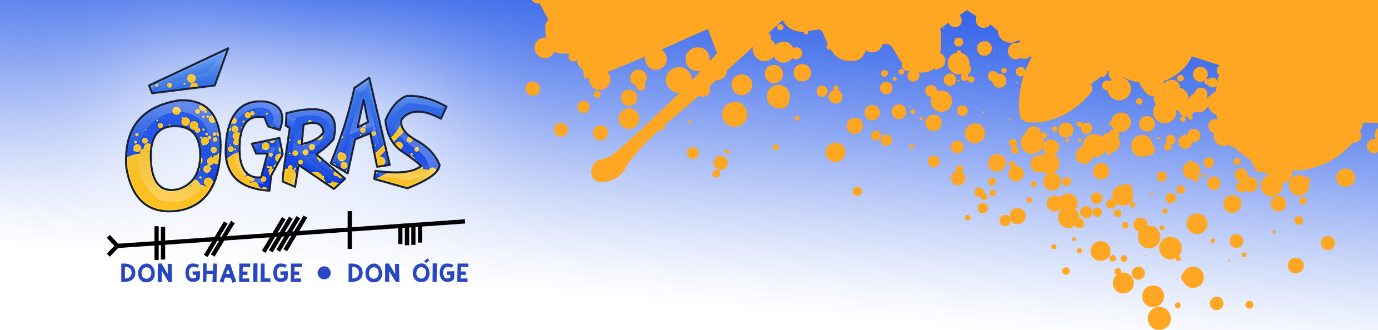 Foirm Iontrála 2021Seol an fhoirm iontrála comhlíonta seo chuig padraig@ogras.ieTáille €15oireann Shinsearach Amháin (Faoi Ardteist) Táille €15Foireann Shóisearach agus Shinsearach Táille €30Scoil Múinteoir na Foirne An bhfuil Rialacha an chomórtais léite agat agus an bhfuil tú sásta cloí leo?Rialacha 		Tá			NílAn bhfuil aon laethanta nó dátaí ar leith (i.e. scrúdaithe scoile, ceoldrámaí etc.) nach 
n-oirfeadh daoibh le haghaidh babhta díospóireachta? Foireann Díospóireachta  Ba chóir ainm an iomaitheoir AGUS síniú tuismitheora / caomhnóra a líonadh sa spás thuas.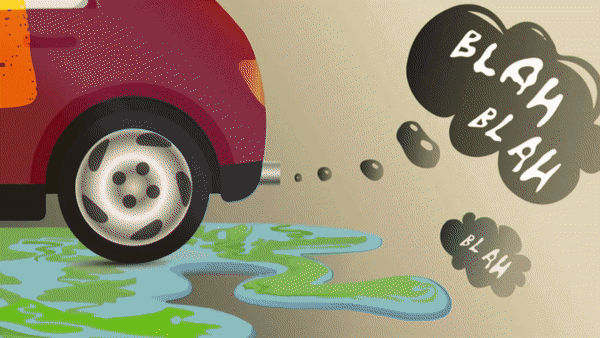 Tá Ógras ag reáchtáil comórtais díospóireachta le plé agus oiliúint faoi cheartas aeráide agus athrú aeráide a chur chun cinn i measc an aos óig. An dara haidhm ná leis an plé seo a chur chun cinn as Gaeilge.Ógras Átha Cliath(085) 7855600
padraig@ogras.ie 6 Sráid Fhearchair, Baile Átha Cliath 2Uimhir chláraithe charthanais 20204025 - CHY 22409Cuideachta Theoranta gan Scairchaipiteal #638154AinmSeoladhEircódGuthánRíomhphostAinmGuthánRíomhphostAinm / SíniúRialacha léite & sásta cloí leoCead úsáid a bhaint as taifead / físCaptaenCainteoir 2Cainteoir 3Ionadaí